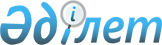 Об изменении границ (черты) города Қонаев Алматинской областиСовместное постановление акимата Алматинской области от 24 ноября 2023 года № 410 и решение маслихата Алматинской области от 24 ноября 2023 года № 9-53. Зарегистрировано Департаментом юстиции Алматинской области 1 декабря 2023 года № 6051-05
      В соответствии с пунктом 3 статьи 108 Земельного кодекса Республики Казахстан, подпунктом 2) статьи 11 Закона Республики Казахстан "Об административно-территориальном устройстве Республики Казахстан" и на основании совместного предложения акимата и маслихата города Қонаев, акимат Алматинской области ПОСТАНОВЛЯЕТ и Алматинский областной маслихат РЕШИЛ:
      1. Изменить границы (черты) города Қонаев путем передачи земель общей площадью 10962 гектара согласно приложению к настоящему совместному постановлению акимата Алматинской области и решению Алматинского областного маслихата в границы Жетыгенского сельского округа Илийского района Алматинской области, установив границы общей площадью 307864 гектаров.
      2. Контроль за исполнением настоящего совместного постановления акимата Алматинской области и решения Алматинского областного маслихата возложить на курирующего заместителя акима Алматинской области.
      3. Настоящее совместное постановление акимата Алматинской области и решение Алматинского областного маслихата вводится в действие по истечении десяти календарных дней после дня его первого официального опубликования. Экспликация земель, передаваемых из города Қонаев в границы Жетыгенского сельского округа Илийского района
					© 2012. РГП на ПХВ «Институт законодательства и правовой информации Республики Казахстан» Министерства юстиции Республики Казахстан
				
      Аким Алматинской области

М. Султангазиев

      Председатель Алматинского областного маслихата

Т. Байедилов
Приложение к совместному постановлению акимата Алматинской области от 24 ноября 2023 года№ 410 и Алматинского областного маслихатаот 24 ноября 2023 года № 9-53
№
п/п
Наименование района
Общая площадь земель (гектар)
в том числе:
в том числе:
в том числе:
в том числе:
в том числе:
в том числе:
в том числе:
№
п/п
Наименование района
Общая площадь земель (гектар)
земли сельско-хозяйственного назначения (гектар)
земли населенных пунктов (гектар)
земли промышленности, транспорта, связи, для нужд космической деятельности, обороны, национальной безопасности и иного несельскохозяйственного назначения (гектар)
земли особо охраняемых природных территорий, земли оздоровительного, рекреационного и историко-культурного назначения (гектар)
земли лесного фонда (гектар)
земли водного фонда (гектар)
земли запаса (гектар)
1
Общая площадь земель, передаваемых из города Қонаев в границы Жетыгенского сельского округа Илийского района
10962
2916
526,7
3174,8
50
445
3
3846,5